-------------------------------HomeEquity Bank
Social Post-------------------------------Instructions | How to post on FacebookRight-click and copy the post on the next page Login to your Facebook account and start a new post by clicking on Create a PostCopy and paste the post. Remember to edit and personalize the call to action before posting.Upload image to post.Click Post______________________________________________________________________________Instructions | How to post on TwitterRight-click and copy the post on the next page Login to your Twitter account and start a new tweet by clicking on the compose box at the top of your home timelineCopy and paste the post. Remember to edit and personalize the call to action before posting. When editing, ensure your post is within the 280-character limit for Twitter. Upload image to postClick Post______________________________________________________________________________Instructions | How to post on LinkedIn For desktop Right-click on the sharable YouTube Link below Login to your LinkedIn account and start a new post by clicking on Start a PostCopy and paste the post. Remember to edit and personalize the call to action before posting.Upload image to post.Click Post______________________________________________________________________________Post | Copy the post below
Always dreamed of travelling after retiring. Image | Copy and upload image in post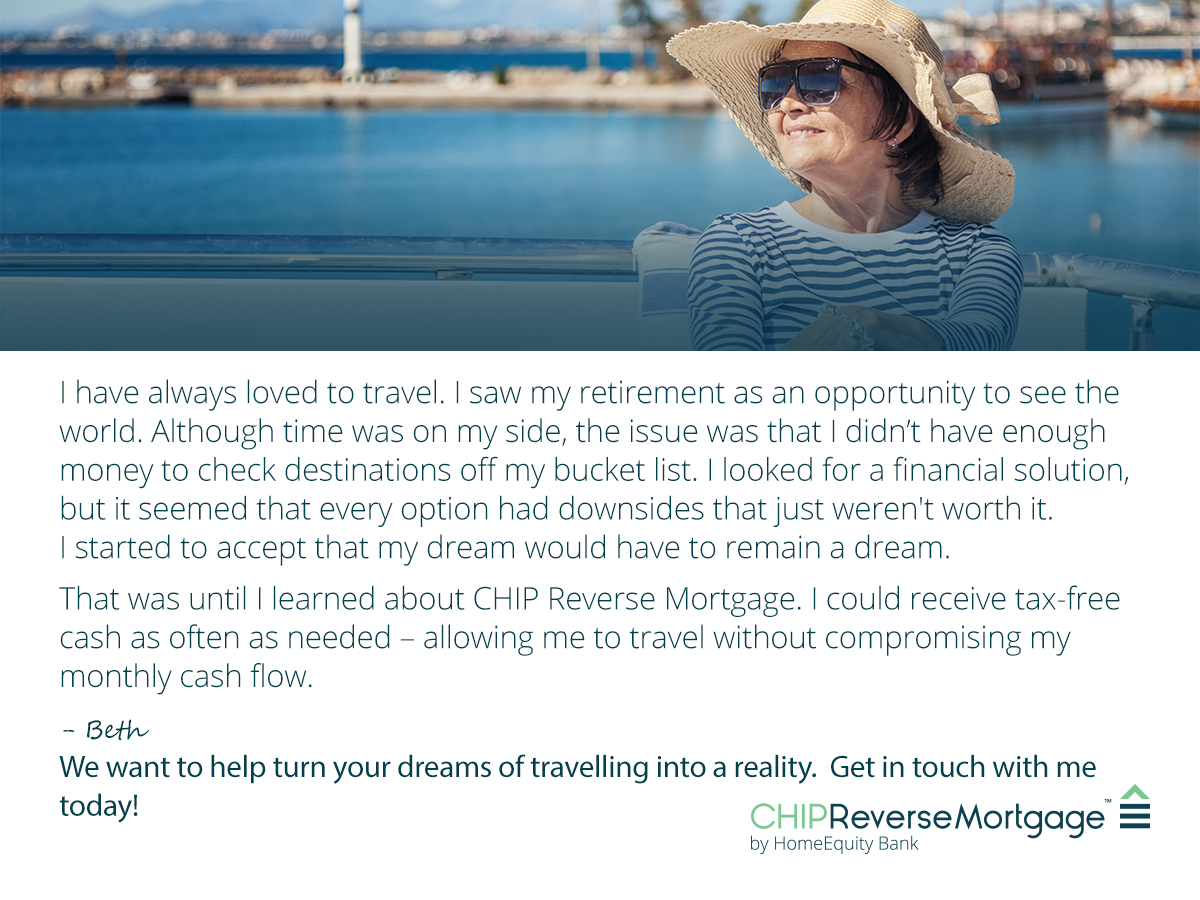 